Уважаемые коллеги, дети, родители!Поддержим наших финалистов проекта «Школа Росатома» участием в on-line презентации и голосованием!Инструкция для голосованияЗаходим на сайт проекта «Школа Росатома»  http://rosatomschool.ru/ 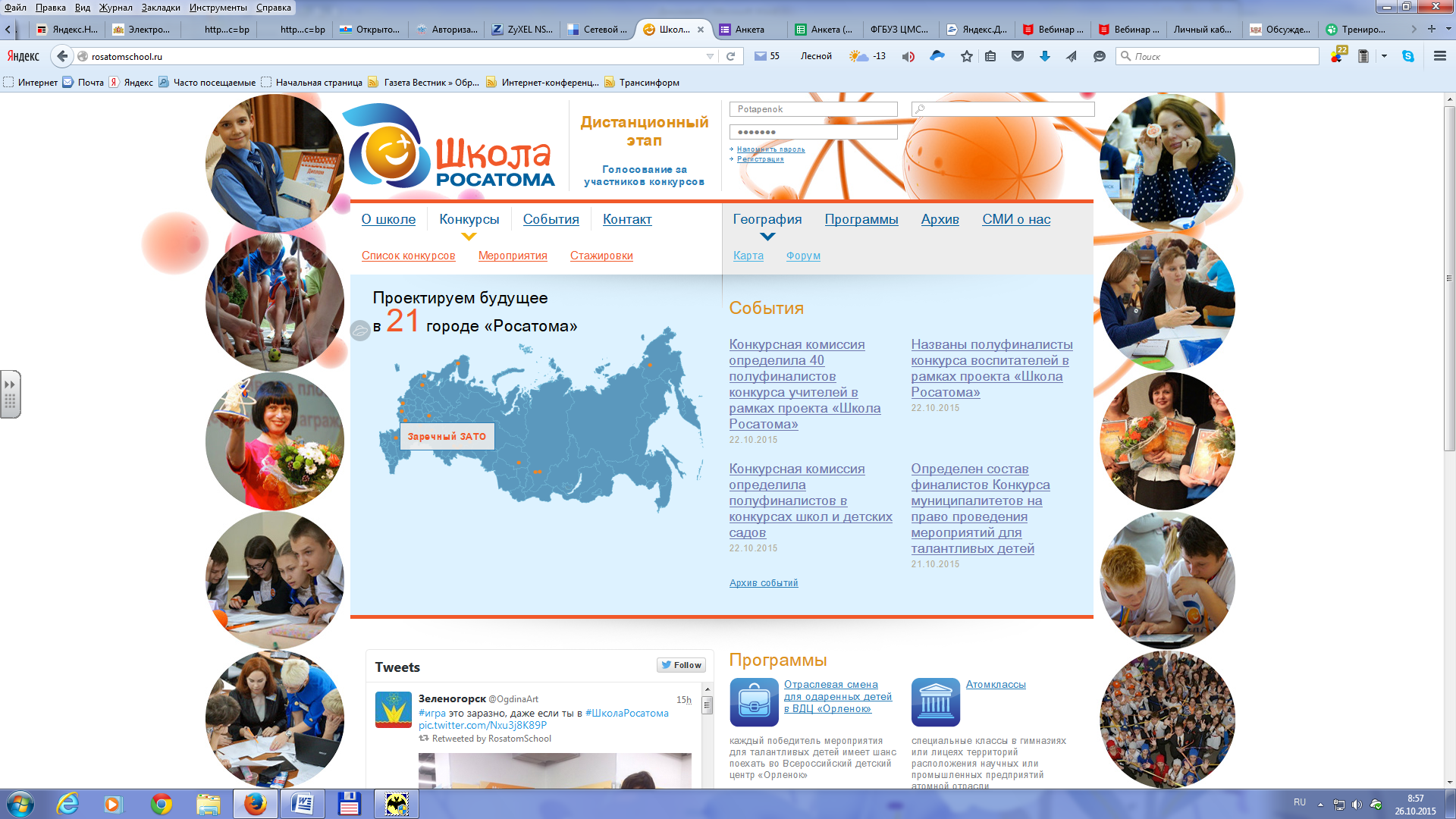 Выбираем Голосование за участников конкурсовИз списка участников находим представителей города Лесного, нажимаем на ссылку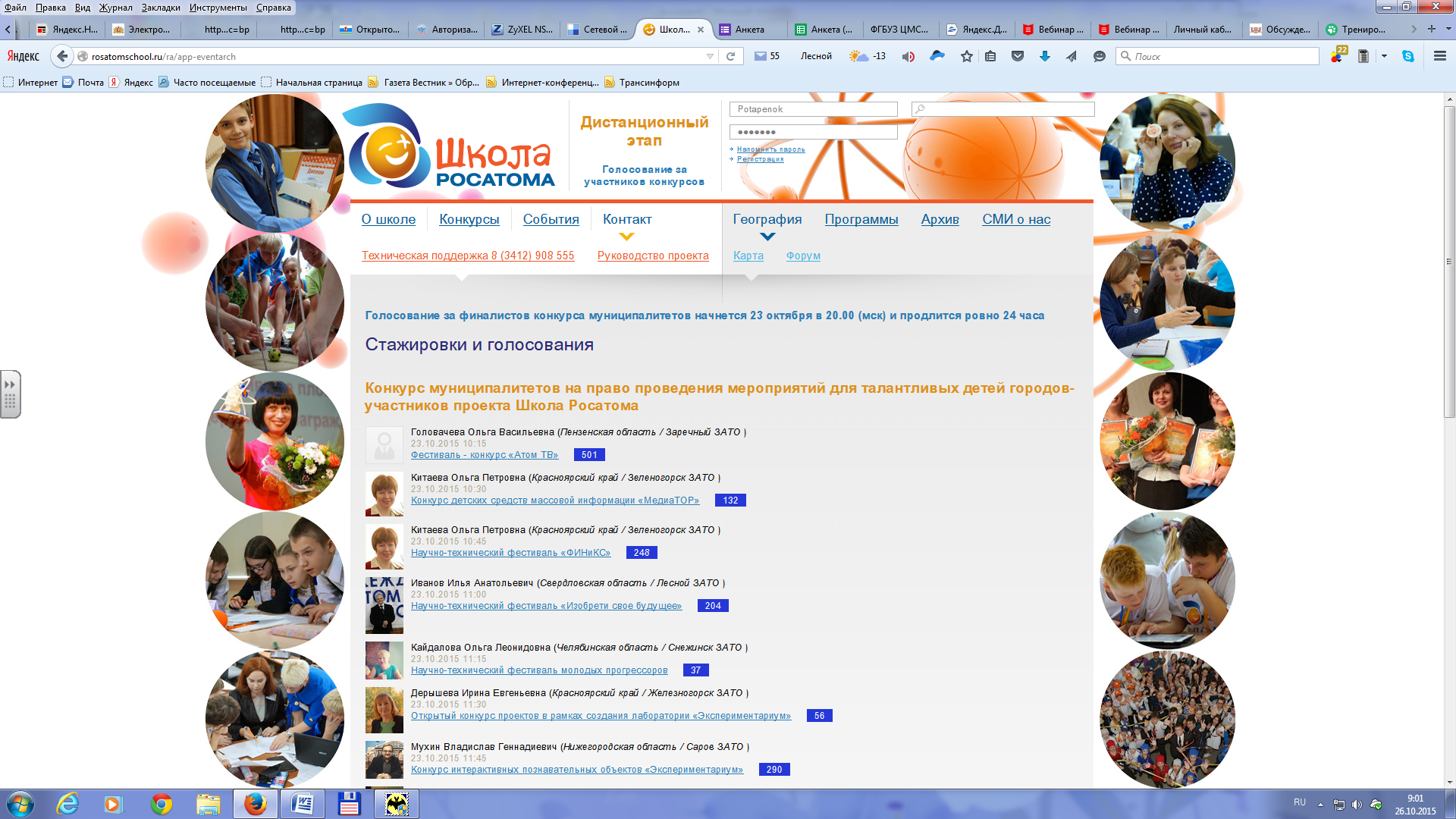 Просматриваем запись on-line стажировки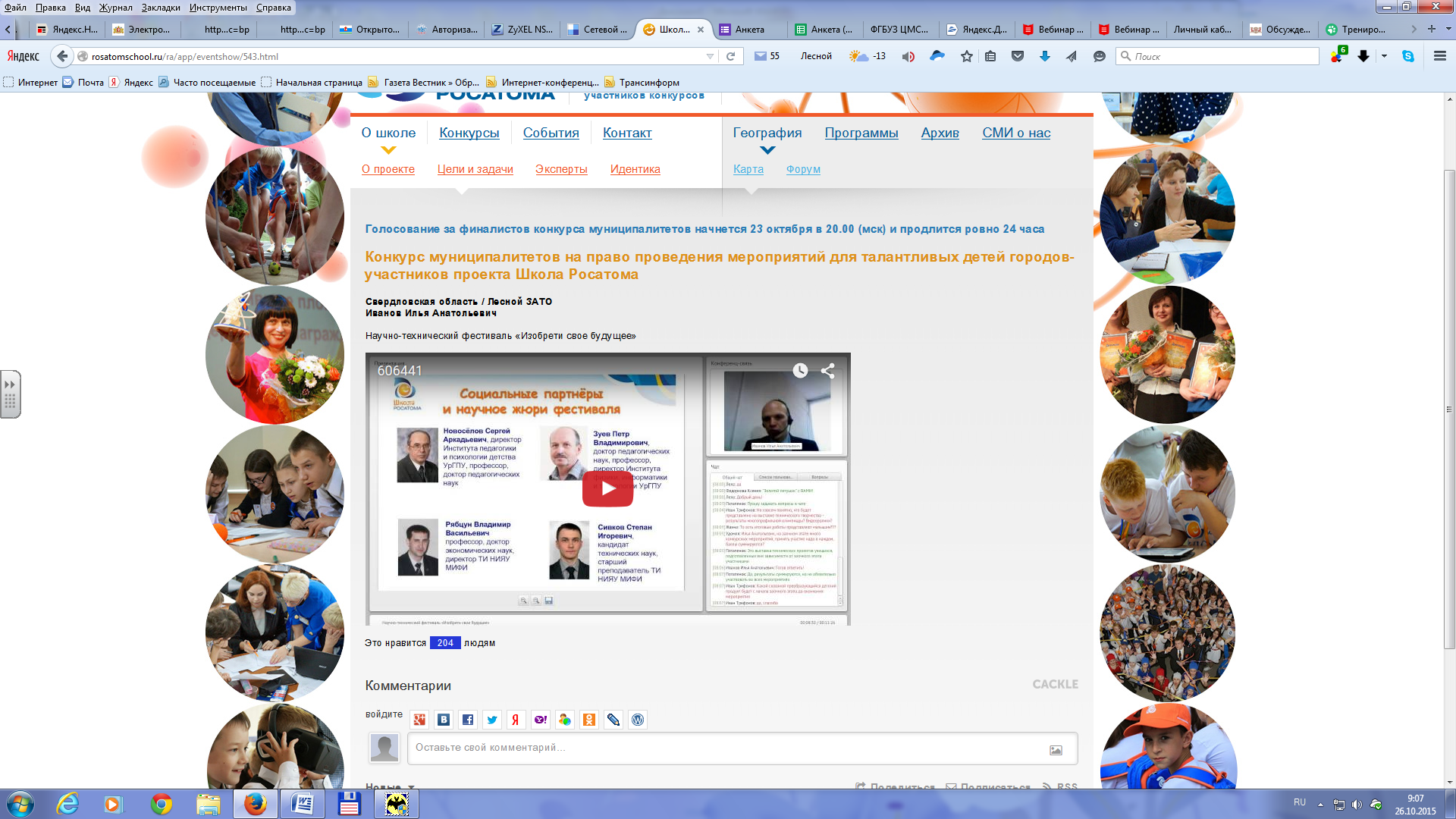 Набираем код подтверждения, нажимаем ГОЛОСОВАТЬЖЕЛАЕМ УДАЧИ!